П О С Т А Н О В Л Е Н И ЕПРАВИТЕЛЬСТВА  КАМЧАТСКОГО КРАЯ             г. Петропавловск-КамчатскийПРАВИТЕЛЬСТВО ПОСТАНОВЛЯЕТ:1. Утвердить перечень населенных пунктов в Камчатском крае, в которых отсутствует доступ к информационно-телекоммуникационной сети «Интернет», в том числе точка доступа, определенная в соответствии с Федеральным законом от 07.07.2003 № 126-ФЗ «О связи» согласно приложению к настоящему постановлению, и в которых при осуществлении розничной продажи алкогольной продукции не применяется требование, предусмотренное абзацем  восьмым  пункта  2 статьи  8  Федерального  закона  от  22.11.1995 № 171-ФЗ «О государственном регулировании производства и оборота этилового спирта, алкогольной и спиртосодержащей продукции и об ограничении потребления (распития) алкогольной продукции».2. Настоящее постановление вступает в силу через 10 дней после дня его официального опубликования.Губернатор Камчатского края			                              В.И. ИлюхинПояснительная записка к проекту постановления Правительства Камчатского края Об утверждении перечня населенных пунктов в Камчатском крае, в которых отсутствует доступ к информационно-телекоммуникационной сети«Интернет», в том числе точка доступа, определенная в соответствии с Федеральным законом от 07.07.2003 № 126-ФЗ «О связи»Настоящий проект постановления разработан в соответствии с подпунктом 3 пункта 2.1 статьи 8 Федерального закона от 22.11.1995 № 171-ФЗ «О государственном регулировании производства и оборота этилового спирта, алкогольной и спиртосодержащей продукции и об ограничении потребления (распития) алкогольной продукции».Перечень населенных пунктов определен с учетом информации о населенных пунктах, где населению не предоставляются услуги проводного и мобильного (3G / 4G) в сеть «Интернет», предоставленной Агентством по информатизации и связи Камчатского края.Проект постановления 17.08.2017 размещен на официальном сайте исполнительных органов государственной власти Камчатского края в сети «Интернет» для проведения в срок до 28.08.2017 независимой экспертизы на коррупциогенность.В целях выявления положений, вводящих избыточные обязанности, запреты и ограничения для субъектов предпринимательской и инвестиционной деятельности или способствующих их введению, а также положений, способствующих возникновению необоснованных расходов субъектов предпринимательской и инвестиционной деятельности в отношении проекта постановления проводится оценка регулирующего воздействия.Издание настоящего постановления Правительства Камчатского края не потребует выделения дополнительных средств из краевого бюджета.                                                      Приложение								 к постановлению Правительства		       			        Камчатского края 			        				          от «__» ________ 2017 № _____Переченьнаселенных пунктов в Камчатском крае, в которых отсутствует доступ к информационно-телекоммуникационной сети «Интернет», в том числе точка доступа, определенная в соответствии с Федеральным законом от 07.07.2003 № 126-ФЗ «О связи».1. На территории Быстринского муниципального района:1) поселок Горный ключ;2) село Анавгай Анавгайского сельского поселения.2. На территории Елизовского муниципального района:1) село Ганалы Начикинского сельского поселения.3. На территории Мильковского муниципального района:1) село Долиновка Мильковского сельского поселения;2) село Пущино Мильковского сельского поселения 3) село Кирганик Мильковского сельского поселения;4) поселок Таежный Атласовского сельского поселения.4. На территории Соболевского муниципального района:1) поселок Ичинский (межселенная территория районного подчинения).5. На территории Усть-Большерецкого муниципального района:1) село Карымай Кавалерского сельского поселения;2) поселок Паужетка (межселенная территория районного подчинения);3) поселок Шумный (межселенная территория районного подчинения).6. На территории Усть-Камчатского муниципального района:1) село Крутоберегово Усть-Камчатского сельского поселения;2) село Майское Козыревского сельского поселения.7. На территории Карагинского муниципального района:1) село Карага сельского поселения «село Карага»;2) село Кострома сельского поселения «село Кострома»;3) село Тымлат сельского поселения «село Тымлат»;4) село Ильпырское сельского поселения «село Ильпырское».8. На территории Олюторского муниципального района:1) село Вывенка сельского поселения «село Вывенка»;2) село Хаилино сельского поселения «село Хаилино»;3) село Средние Пахачи сельского поселения «село Средние Пахачи»;4) село Апука сельского поселения «село Апука»;5) село Ачайваям сельского поселения «село Ачайваям»;6) село Пахачи сельского поселения «село Пахачи»;7) село Корф (расформированное сельское образование).9. На территории Пенжинского муниципального района:1) село Манилы сельского поселения «село Манилы»;2) село Слаутное сельского поселения «село Слаутное»;3) село Таловка сельского поселения «село Таловка»;4) село Аянка сельского поселения «село Аянка»;5) Село Парень (межселенная территория районного подчинения);	6) Село Оклан (межселенная территория районного подчинения).	10. На территории Тигильского муниципального района:	1) село Седанка сельского поселения «село Седанка»;	2) село Воямполка сельского поселения «село Воямполка»;	3) село Ковран сельского поселения «село Ковран»;	4) село Хайрюзово сельского поселения «село Хайрюзово»;	5) Село Лесная сельского поселения «село Лесная».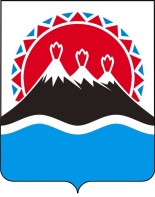 №Об утверждении перечня населенных пунктов в Камчатском крае, в которых отсутствует доступ к информационно-телекоммуникационной сети«Интернет», в том числе точка доступа, определенная в соответствии с Федеральным законом от 07.07.2003 № 126-ФЗ «О связи».